PRILOG  8.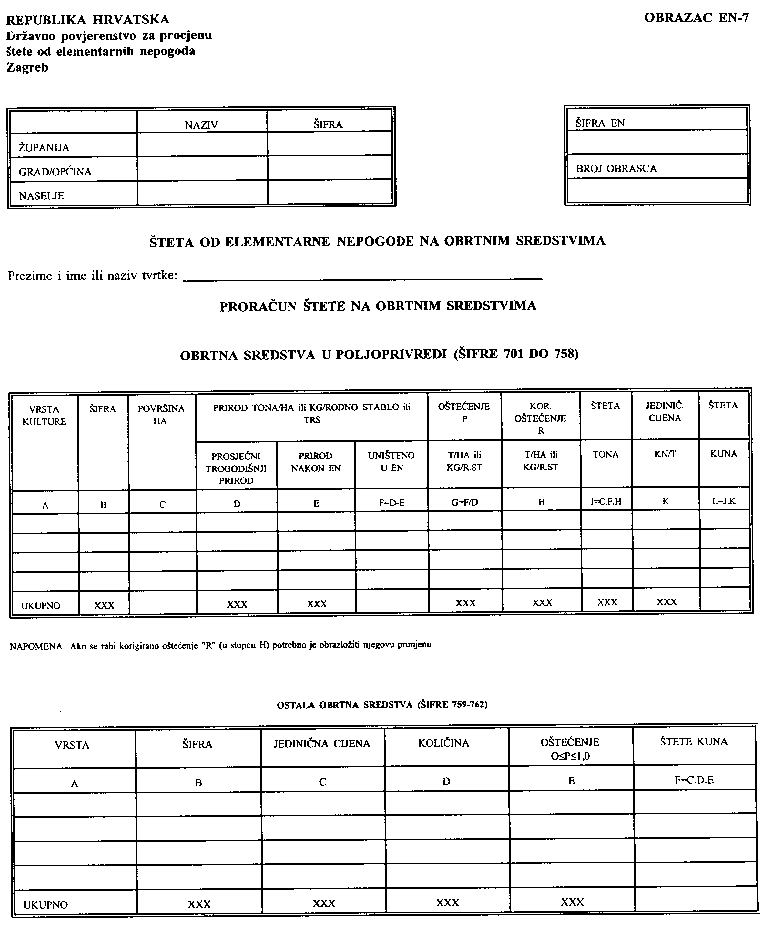 